Vocabulary – Level ASilence ! 		Ferme la porte.		Ne rigolez pas.		Regardez à la page 20.		Ouvre la fenêtre.		Prends ton stylo.		pose ton livre.		Grammar – Level A1. Answer the questions.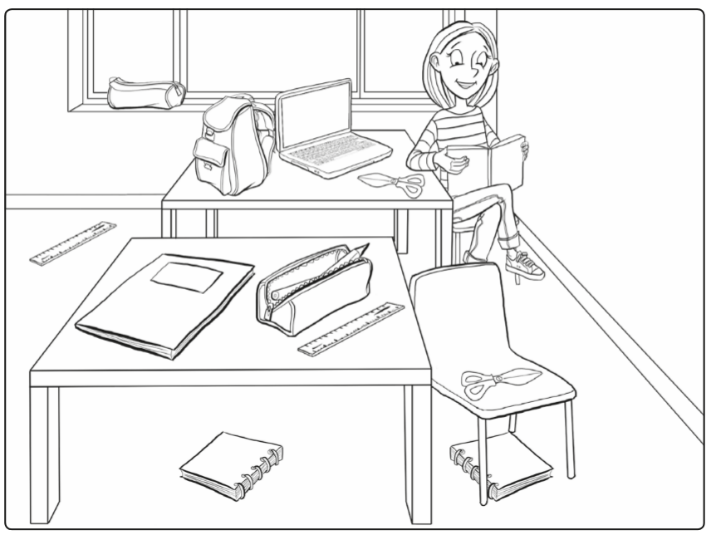 Where is the bag ? 	Where is the pencil case ?	Where are the notebooks ?	Where is the pen ?	2. Read « Sunday morning » (SB, p.41), then without your SB, write a short text for each picture.a.)    b.)    c.)    d.)    e.)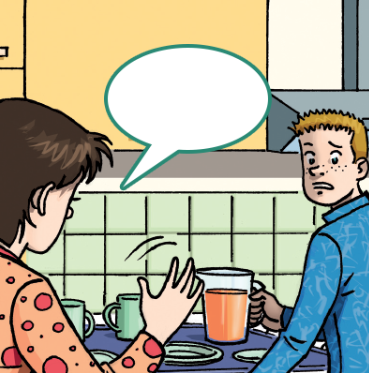 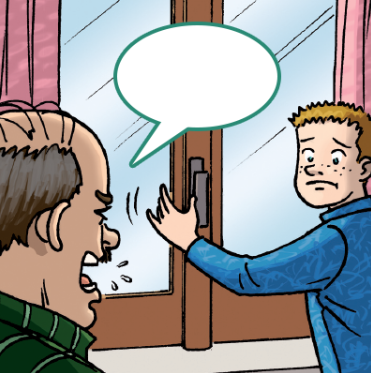 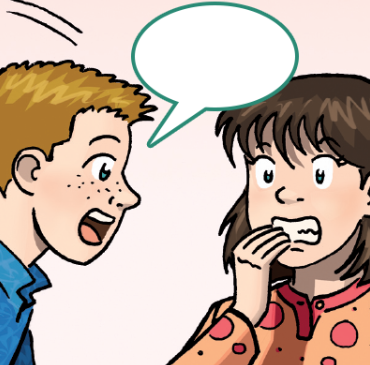 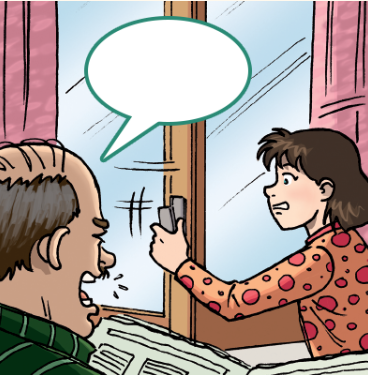 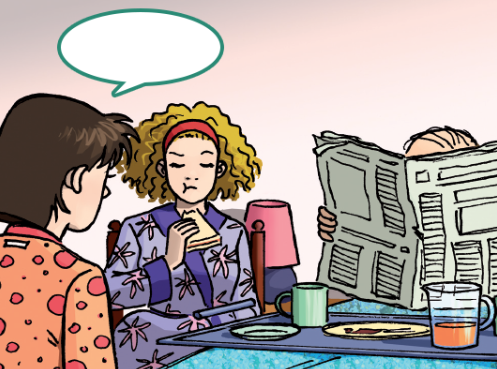 a.) 	b.) 	c.) 	d.) 	e.) 	3. You have the answers, ask the questions. Start the questions with an interrogative word (all different).	?	My book is on the floor.	?	Michael is my brother.	?	This is my pencil case.	?	Because it’s Saturday.	?	I’m fine, thank you.Vocabulary – Level BBe quiet ! 		Close the door.		Don’t laugh !		Look at page 20.		Open the window.		Pick up your pen.		Put down your book.		Grammar – Level B1. Complete and colour.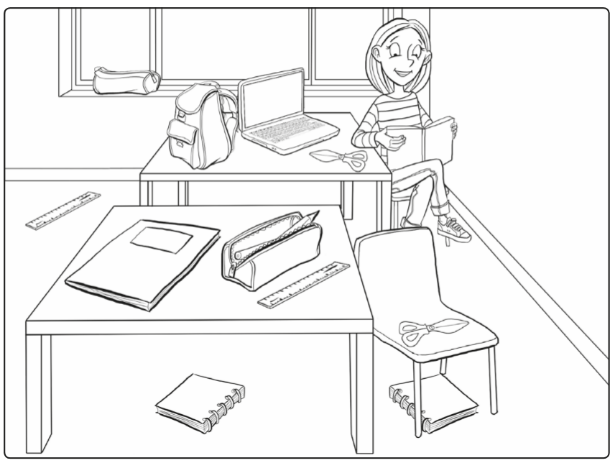 The pink bag is …..…..…. the desk.The pencil case …….…… the window and it’s blue.The notebooks are ……..… the ……....… and the table.The green pen is ……….... the pencil case. It’s yellow.2. Read « Sunday morning » at page 41 in your SB, then without your SB, choose the right text for each picture.a.)    b.)    c.)    d.)    e.)a.)	They’re tired, make the breakfast ! / They’re angry, make the breakfast ! / They’re hungry,…b.)	She’s hot, open the window ! / She’s hot, close the window ! / She’s hot, open the door!c.)	He’s scared, where is the newspaper ? / He’s sad, where is… ? / He’s bored, where is… ?d.)	She’s cold, open the window ! / She’s cold, close the window ! / She’s tired, close the … !e.)	Are you happy now ? / Are you nervous now ? / Are you excited now ?3. Complete with an interrogativ word.	 is your book ?	My book is on the floor.	 is Michael ?	Michael is my brother.	 is this ?	This is my pencil case.	 are you happy ?	Because it’s Saturday.	 are you?	I’m fine, thank you.Vocabulary – Level CSilence ! 	Be quiet ! / Don’t laugh !Ferme la porte.	Close the door. / Open the window.Ne rigolez pas.	Be quiet. / Don’t laugh.Regardez à la page 20.	Look at page 20. / See at page 20.Ouvre la fenêtre.	Close the door. / Open the window.Prends ton stylo.	Pick up your pen / Put down your book.pose ton livre.	Pick up your pen / Put down your book.Grammar – Level C1. Colorie et complète avec les prépositions suivantes : on, in, under, next to.The pink bag is …..…..…. the desk.The pencil case …….…… the window and it’s blue.The notebooks are ……..… the chair and the table.The green pen is ……….... the pencil case. It’s yellow.2. Lis le texte « Sunday morning » à la page 41 de ton SB. Ensuite, indique à quelle image chaque phrase appartient.a.)    b.)    c.)    d.)    e.)Are you happy now ?		He’s bored, where is the newspaper ?		She’s cold, close the window !		She’s hot, open the window !		They’re hungry, make the breakfast !		3. Complète en utilisant les mots interrogatifs donnés.	where	what	who	how	why	 is your book ?	My book is on the floor.	 is Michael ?	Michael is my brother.	 is this ?	This is my pencil case.	 are you happy ?	Because it’s Saturday.	 are you?	I’m fine, thank you.Vocabulary – Level ASilence ! 	Be quiet !Ferme la porte.	Close the door.Ne rigolez pas.	Don’t laugh !Regardez à la page 20.	Look at page 20.Ouvre la fenêtre.	Open the window.Prends ton stylo.	Pick up your pen.pose ton livre.	Put down your book.Grammar – Level A1. Answer the questions.Where is the bag ? The bag is on the desk.Where is the pencil case ? The pencil case next to the window.Where are the notebooks ? The notebooks are under the chair and the table.Where is the pen ? The pen is in the pencil case.2. Read « Sunday morning » (SB, p.41), then without your SB, write a short text for each picture.a.)    b.)    c.)    d.)    e.)a.)	They’re hungry, make the breakfast !b.)	She’s hot, open the window !c.)	He’s bored, where ist he newspaper ?d.)	She’s cold, close the window !e.)	Are you happy now ?3. You have the answers, ask the questions. Start the questions with an interrogative word (all different).Where is your book ?	My book is on the floor.Who is Michael ?	Michael is my brother.What is this ?	This is my pencil case.Why are you happy ?	Because it’s Saturday.How are you?	I’m fine, thank you Vocabulary – Level BBe quiet ! 	Silence ! Close the door.	Ferme la porte.Don’t laugh !	Ne rigolez pas.Look at page 20.	Regardez à la page 20.Open the window.	Ouvre la fenêtre.Pick up your pen.	Prends ton stylo.Put down your book.	pose ton livre.Grammar – Level B1. Complete and colour.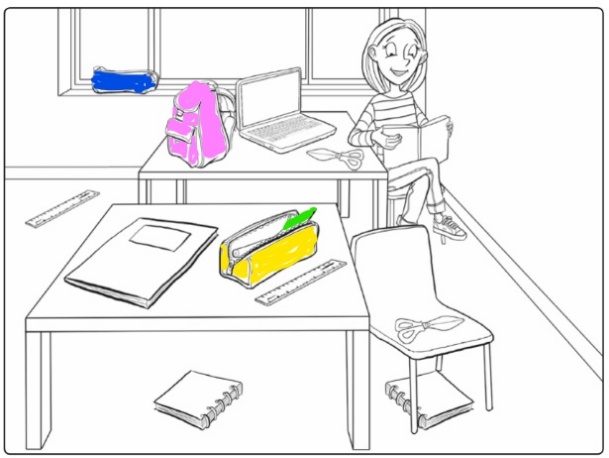 The pink bag is on the desk.The pencil case is next to the window and it’s blue.The notebooks are under the chair and the table.The green pen is in the pencil case. It’s yellow.2. Read « Sunday morning » at page 41 in your SB, then without your SB, choose the right text for each picture.a.)    b.)    c.)    d.)    e.)a.)	They’re tired, make the breakfast ! / They’re angry, make the breakfast ! / They’re hungry,…b.)	She’s hot, open the window ! / She’s hot, close the window ! / She’s hot, open the door!c.)	He’s scared, where is the newspaper ? / He’s sad, where is… ? / He’s bored, where is… ?d.)	She’s cold, open the window ! / She’s cold, close the window ! / She’s tired, close the … !e.)	Are you happy now ? / Are you nervous now ? / Are you excited now ?3. Complete with an interrogativ word.Where is your book ?	My book is on the floor.Who is Michael ?	Michael is my brother.What is this ?	This is my pencil case.Why are you happy ?	Because it’s Saturday.How are you?	I’m fine, thank you.Vocabulary – Level CSilence ! 	Be quiet ! / Don’t laugh !Ferme la porte.	Close the door. / Open the window.Ne rigolez pas.	Be quiet. / Don’t laugh.Regardez à la page 20.	Look at page 20. / See at page 20.Ouvre la fenêtre.	Close the door. / Open the window.Prends ton stylo.	Pick up your pen / Put down your book.pose ton livre.	Pick up your pen / Put down your book.Grammar – Level C1. Colorie et complète avec les prépositions suivantes : on, in, under, next to.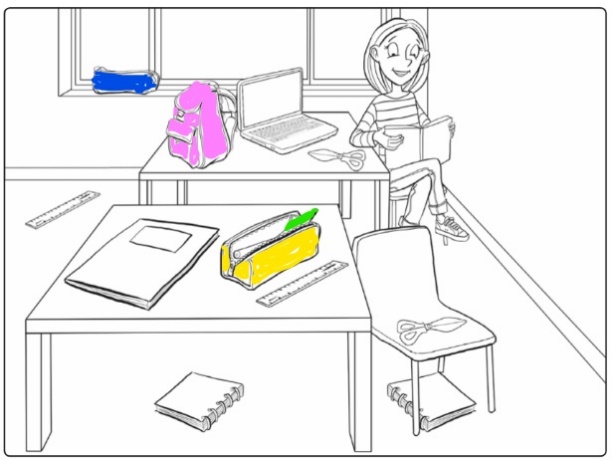 The pink bag is on the desk.The pencil case next to the window and it’s blue.The notebooks are under the chair and the table.The green pen is in the pencil case. It’s yellow.2. Lis le texte « Sunday morning » à la page 41 de ton SB. Ensuite, indique à quelle image chaque phrase appartient.a.)    b.)    c.)    d.)    e.)Are you happy now ?	eHe’s bored, where is the newspaper ?	cShe’s cold, close the window !	dShe’s hot, open the window !	bThey’re hungry, make the breakfast !	a3. Complète en utilisant les mots interrogatifs donnés.	where	what	who	how	whyWhere is your book ?	My book is on the floor.Who is Michael ?	Michael is my brother.What is this ?	This is my pencil case.Why are you happy ?	Because it’s Saturday.How are you?	I’m fine, thank you.dansun crayonsurune trousseà côtéun taille-crayonsousun agendaun sacune gommeune chaiseune règleun ordinateurdes ciseauxun bureaunoirune portebleuun solbrunune fenêtrevertun livregrisun crayon couleurorangeun feutreroseune collevioletun cahierrougeun styloblancjauneina pencilona pencil casenext toa pencil sharpenerundera plannera baga rubbera chair a rulera computerscissorsa deskblacka doorbluea floorbrowna windowgreena bookgreya coloured pencilorangea felt tip penpinka glue stickpurplea notebookreda penwhiteyellowdansin / onun crayona pen / a pencilsurin / onune troussea pencil case / boxà côténext to / underun taille-crayona pencil sharpenersousnext to / underun agendaa planner / a planun saca bag / a bugune gommea ruber / a rubberune chaisea chair / a cherune règle a ruler / a ruleun ordinateura computer / a ordides ciseauxscissors / sicorsun bureaua pult / a desknoirwhite / blackune portea window / a doorbleublue / bluun sola floor / a downbrunbron / brownune fenêtrea window / a doorvertgreen / greyun livrea bouk / a bookgrisgreen / greyun crayon couleura coloured pencilorangeorange / orengeun feutrea felt tip pen /pencilrosepunk / pinkune collea glue stick / penvioletpurple / purpelun cahiera notebook / a heftrougered / raidun styloa pen / a pencilblancwhite / blackjaunegelb / yellowdansinun crayona pencilsuronune troussea pencil caseà côténext toun taille-crayona pencil sharpenersousunderun agendaa plannerun saca bagune gommea rubberune chaisea chairune règle a rulerun ordinateura computerdes ciseauxscissorsun bureaua desknoirblackune portea doorbleublueun sola floorbrunbrownune fenêtrea windowvertgreenun livrea bookgrisgreyun crayon couleura coloured pencilorangeorangeun feutrea felt tip penrosepinkune collea glue stickvioletpurpleun cahiera notebookrougeredun styloa penblancwhitejauneyellowindansa pencilun crayononsura pencil caseune troussenext toà côtéa pencil sharpenerun taille-crayonundersousa plannerun agendaa bagun saca rubberune gommea chairune chaise a rulerune règlea computerun ordinateurscissorsdes ciseauxa deskun bureaublacknoira doorune portebluebleua floorun solbrownbruna windowune fenêtregreenverta bookun livregreygrisa coloured pencilun crayon couleurorangeorangea felt tip penun feutrepinkrosea glue stickune collepurplevioleta notebookun cahierredrougea penun stylowhiteblancyellowjaunedansin / onun crayona pen / a pencilsurin / onune troussea pencil case / boxà côténext to / underun taille-crayona pencil sharpenersousnext to / underun agendaa planner / a planun saca bag / a bugune gommea ruber / a rubberune chaisea chair / a cherune règle a ruler / a ruleun ordinateura computer / a ordides ciseauxscissors / sicorsun bureaua pult / a desknoirwhite / blackune portea window / a doorbleublue / bluun sola floor / a downbrunbron / brownune fenêtrea window / a doorvertgreen / greyun livrea bouk / a bookgrisgreen / greyun crayon couleura coloured pencilorangeorange / orengeun feutrea felt tip pen /pencilrosepunk / pinkune collea glue stick / penvioletpurple / purpelun cahiera notebook / a heftrougered / raidun styloa pen / a pencilblancwhite / blackjaunegelb / yellow